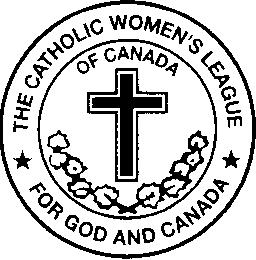 The Catholic Women’s League of CanadaALBERTA MACKENZIE PROVINCIAL COUNCILAnnually Presents theFather Walter Krewski Membership Awardfor the Most New Members in the year 2019This form is to be completed by each Parish Council President.The purpose of this award is to give recognition to the council that had the greatest number of new members in the previous year.  (Please note: New members are only those who have never held a CWL membership before.)Name of Council _________________________________________________________President’s Name ________________________________________________________Address _________________________________________________________________Postal Code __________________ 	Telephone number _____________________Email __________________________________________________________________Number of New Members ____________________Please complete this application form and submit the information by email or by regular mail.  The deadline for submission of this information is February 29th, 2020. If you have any questions, please feel free to call or email.Mary Hunt			CWL Alberta Mackenzie Provincial President-ElectOrganization Chairc/o www.cwl.ab.caEmail: abmkprovpreselect@gmail.comPlease email me for my postal mailing address and/or telephone number. 